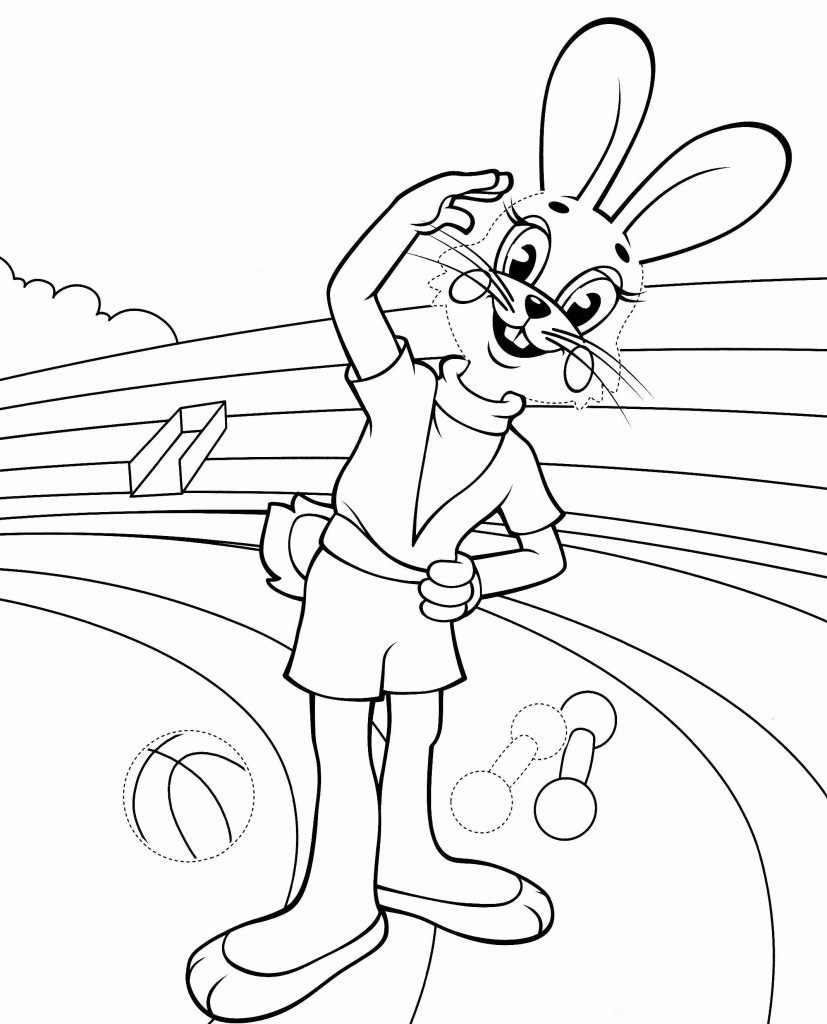                                   МАДОУ ЦРР ДС № 167 г. Тюмени                                      Памятка для родителей                                       «ГТО в детском саду»                                    Нормативы 1 ступень 6-8 летИнструктор по физической культуре Колова Л. Г.                                                                Ноябрь 2018 г.Что такое ГТО?Общероссийское движение «Готов к труду и обороне – программа физкультурной подготовки, которая существовала в нашей стране с 1931 по 1991 год».Основная цель возрождения ГТО – популяризация спорта и увеличесние числа людей, ведущих активный образ жизни.От значка ГТО к олимпийским медалям. Так звучал лозунг, вдохновлящий миллионы граждан России на ежедневные занятия физической культурой, спортом, утренней гимнастикой. Получение и дальнейшееношение значка ГТО было почетным, обеспечивало дорогу в большой спорт.Сегодня ГТО – Горжусь тобой, Отечество (обновленный лозунг). Это название – призыв оказалось более личным, более теплым, в нем напрямую упоминается святое для русского человека слово «Отечество.Предлагаем вашему вниманию нормативы ГТО для детей 6-8 лет. Ведь комплекс ГТО могут сдавать дети уже с детского сада.Полную информацию о порядке сдаче нормативов можно узнать на сайте www.gto.ru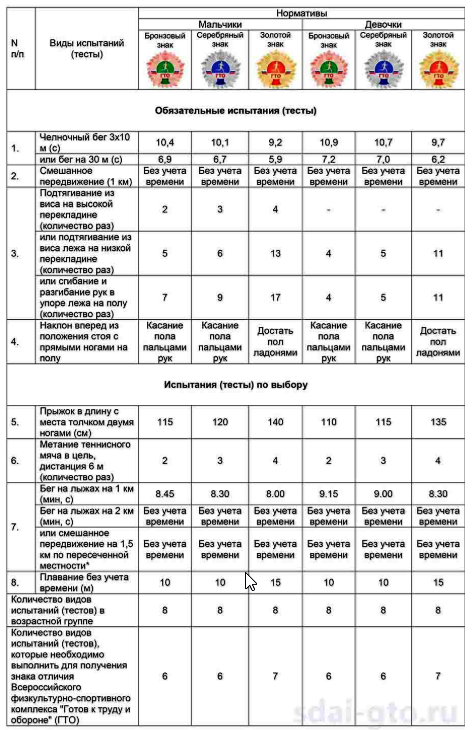 